ACC311 Fundamentals of Auditing Mid Term Paper Spring 2019 From 15 June 2019 to 30 June 2019My today paper of acc311 15 june 2019
Total question 23
18 mcq Nd 5 subj
Mcq easy the
Subjective
Auditor ki duty
5/ 20,n/60 mtlb term or settlement
Five limitation of test of control
Duty of care
Duty of care is not exercised
Bht easy tha 30 mints me kr liya tha paper
Wo alag BT phara kch bh NH tha 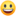 My today paper of acc311 16 June 2019
Total question 23
18 mcq Nd 5 subj
Mcq easy the
Subjective
Auditor ki duty
5/ 20,n/60 mtlb term or settlement
Five limitation of test of control
Duty of care
Duty of care is not exercised